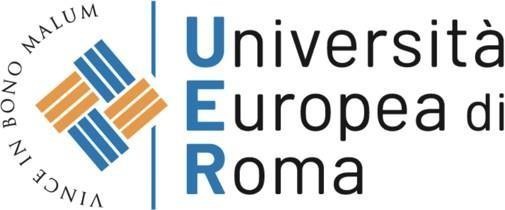 Summer School “Business and Leadership in Central Europe” University of Economics in BratislavaCall for Applications for students of the Faculty of EconomicsGeneral rulesUER and the University of Economics in Bratislava have a Joint Educational Partnership, that allows UER students to attend the Summer School “Business and Leadership in Central Europe”Only students enrolled in the first, second, third year from the Economics Bachelor’s Degree in (in the academic year 2023/2024) will be considered eligible to participate in the program.The period of mobility will be July 15th – 26th July 2024.University of Economics in Bratislava reserves the right to accept or reject the students selected by UER.The students will continue to be registered and pay their regular fees at UER during their stay at the University of Economics in Bratislava.Selected students will self-cover expenditure relating to their participation in the program, notably summer school’s fees, transport, accommodation, food, administrative and personal expenses, and those resulting from securing a medical/health/accident insurance and books.Selected students will be granted a scholarship of €300 meant to cover part of the costs resulting from the enrollment in the program. The total number of scholarships available for the Summer School “Business and Leadership in Central Europe” is 3.Selected students will have to follow both universities rules and conditions, as for attendance, deadlines, etc.The successful participation in the program, duly certified by University of Economics in Bratislava, will grant students the recognition of an elective course at UER.Eligibility and selection requirementsThe student’s selection will be made by an Academic Commission nominated by the Dean.Above-mentioned students will be considered eligible only if, within the a.y. 2023/2024 fall examination session:they will have acquired at least18 ECTS/CFU, if enrolled in the first year;56 ECTS/CFU, if enrolled in the second year;120 ECTS/CFU, if enrolled in the third year;they have a weighted average of/above 26/30;they have a language certification accepted by the University of Economics in Bratislava (minimum level B2 in the Common European Framework of Reference for Languages; also recognized TOEFL - minimum score 70, IELTS - minimum score 5.5).The selection will follow a two-step process:Step 1: Eligible candidates will be shortlisted considering their academic performance (credits and weighted average, counting 55% and 45% of the academic score, respectively) their proficiency in English, motivation letter, curriculum vitae or any recommendation letter.Step 2: University of Economics in Bratislava will receive from UER the list of eligible students and provide selected candidates with instructions on how to register for the Summer School.Application ProcedureThe application deadline for participating in the selection process is May 7th.Students will have to send the application form and all the required attachments (language certification, motivation letter, curriculum vitae or any recommendation letter) to elena.lecci@unier.it or internship.relazioni.internazionali@unier.it by that deadline.Students will be able to participate in the program only if they have no pending administrative issues with UER.Publication of the selection resultsThe selection results will be published on the UER website on May 9th. Selected students will be required to confirm their acceptance through written notification by May 10th.In case of refusal or missing notification by the fixed deadline, other eligible applicants will be contacted. These students will be requested to confirm their participation by written notice within one day after being contacted.Students will be responsible for all the procedures regarding application, learning agreement and the registration to the University of Economics in Bratislava program.Checklist and dates to rememberDeadline to apply: May 7th Selection Results: May 9th Participation confirmation: May 10thFinal Learning Agreement and application to be sent to the University of Economics in Bratislava:May 13thFurther informationStudents can relate to the International Relations Office (elena.lecci@unier.it - 06.66543809) or (internship.relazioni.internazionali@unier.it) for administrative issues or to Prof. Aniello Merone (aniello.merone@unier.it) and Prof. Emanuela Delbufalo (emanuela.delbufalo@unier.it) for academic ones.